План-конспект зачетного урока по математикена тему «Формула Герона. Решение треугольников»проведенного студенткой-практиканткой 4 курса очного факультета  специальности «Математика (научно-педагогическая деятельность)» Учреждение образования«Гомельский государственный   университет им Ф. Скорины » Марал Айдогдыева ТахыровнойСтудент-практикант           ________________     Айдогдыева М.Т.Оценка за урок                    ________________Учитель математики           ________________     Судас Е.С.Гомель 2020гДата: 28.02.2020г.Класс:  9 «А»Тема: Формула Герона. Решение треугольников.Тип урока: Изучения нового материала Цели урока:Образовательные: познакомить с формулой Герона при решении треугольника;формировать навыки применения Формула Герона на практике; Развивающие: создать условия для развития у школьников мыслительных навыков, внимания, мышления, памяти; создать условия для развития интереса к предмету;Воспитательные: содействовать развитию умений сравнивать и обобщать.Оборудование: доска, мел, линейка для рисунка, учебник геометрия 9 класс. Структура урока:Организационный момент (2-3 минут);Актуализация знаний  (5-8 минут);Изложения нового материала (15-20 минут);Применение усвоенных знаний на практике (10-12 минут); Подведение итогов (2-3 минуты);Домашнее задание (2 минуты).Ход урока:Организационный момент (2-3 минуты). Находясь в классе, я говорю:– Здравствуйте ребята. Кто сегодня отсутствует на уроке?Актуализация знаний (5-8 минут). «Вопрос-ответ и объяснение»Скажите, пожалуйста, какие формулы мы уже с вами знаем, для нахождения площади треугольника?!Ответ:           1)          2)  .Хорошо, молодцы! Значить первая формула для нахождения площади треугольника,  когда нам известно основания этого треугольника и высота проведенной к этому основанию то есть: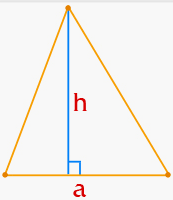 а – основания; h – высота;  тогда:     А значить вторая формула для нахождения площади треугольника, когда нам известно двух стороны и угол между ними то есть: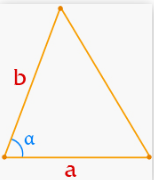 a и b – стороны треугольника; – угол между ними, тогда используем формулы:      .Изложения нового материала (15-20 минут).Открываем тетради, пишем число, классная работа, тема урока. Теперь мы с вами будем знать еще одно формулу для вычисления  площади треугольников, если известно у треугольника все стороны: a, b и c. Запишите!Теорема (Формула Герона).Площадь треугольника со сторонами a, b и c можно найти по формуле  , где    – полупериметр треугольника.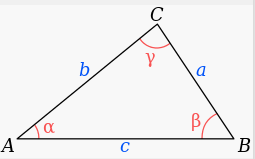 Рис. 1Доказательство.    (рис. 1).  Из основноготригонометрического тождества   следует, что . Из теоремы косинусов   , откуда  .  Тогда . Так как   ,   ,, то   . Теорема доказана.Решение треугольников.  Решением треугольника называется нахождение его неизвестных сторон и углов (иногда других элементов) по данным, определяющим треугольник. Такая задача часто встречается на практике, на пример в геодезии, астрономии, строительстве, навигации. Рассмотрим алгоритмы решения трех задач.                       Рис2Задача А. (решение треугольника по двум сторонам и углу между ними).Дано: a, b,  (рис 2).Найти: c, , .Решение.По теореме косинусов .По следствию из теоремы косинусов .Угол .Замечаине. Нахождение угла  по теореме синусов  требует выяснение того, острый или тупой угол . (Остальные две задачи рассматриваю в месте с учениками устно)Применение усвоенных знаний на практике (10-12 минут)Хорошо, молодцы! Если вам все понятно, то мы с вами, приступаем к выполнению заданий (№222, №223).№222. (Вызываю к доске по каждому пункту 1 ученик).Стороны треугольника .  Найдите:полупериметр треугольника  ;значения выражений  ,  , ;площадь треугольника по формуле   .Дано: ABC – треугольник; см,см,см. – ? – ?   – ?  – ? Решение: см;см;           см;  см;.Ответ: 22 см;     2см;  9см; 11см;    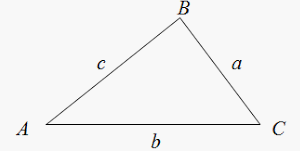 66 .№223.(Вызываю к доске 2 ученик по желанию).При помощи формулы Герона найдите площадь треугольника со сторонами:7 см, 15 см, 20 см;10 м, 10 м, 4 м. Дано: ABC – треугольник; см,см,см. – ? Решение:;; Ответ:Дано: ABC – треугольник; м,м, м. – ?        Решение:; м; Ответ:Подведение итогов (2-3 минуты).Сегодня на уроке мы с вами изучили, как найти площадь треугольников с помощью формула Герона. Скажите, что вам запомнилось и понравилось на сегодняшнем уроке? Узнали ли вы для себя что-то новое?Домашнее задание (2 минуты).     №228 (а,б).№228. Решите треугольник, у которого известны:Решаем с помощью – Задача А:Дано:  (рис 2).Найти: c, , .Решение.По теореме косинусов .; По следствию из теоремы косинусов .;;Угол  .          ;Ответ: ;   ;   .Решаем с помощью – Задача А:Дано:  (рис 2).Найти: c, , .Решение.По теореме косинусов .; По следствию из теоремы косинусов .;;Угол  .          ;Ответ: ;   ;   .План-конспект зачетного урока по математикена тему «Системы нелинейных уравнений. Решения систем нелинейных уравнений»проведенного студенткой-практиканткой 4 курса очного факультета  специальности «Математика (научно-педагогическая деятельность)» Учреждение образования«Гомельский государственный   университет им Ф. Скорины » Марал Айдогдыева ТахыровнойСтудент-практикант           ________________     Айдогдыева М.Т.Оценка за урок                    ________________Учитель математики           ________________     Судас Е.С.Гомель 2020гДата: 17.02.2020г.Класс:  9 «А»Тема: Системы нелинейных уравнений. Решения систем нелинейных уравнений.Тип урока: Уроки закрепление изучаемого материала. Цели урока:Образовательные: продолжать представление способы решение нелинейных системы уравнений; Развивающие: создать условия для развития и совершенствование навыков задачи на моделирование реальных ситуаций с помощью систем уравнений; создать условия для развития интереса к предмету;Воспитательные: содействовать развитию таких мыслительных операций, как анализ и синтез.  Оборудование: доска, мел, линейка для рисунка, учебник алгебра 9 класс. Структура урока:Организационный момент (2-3 минут);Проверка домашняя задания (10-12);Применение усвоенных знаний на практике (15-20 минут); Подведение итогов (2-3 минуты);Домашнее задание (2 минуты).Ход урока:Организационный момент (2-3 минуты). Находясь в классе, я говорю:– Здравствуйте ребята. Кто сегодня отсутствует на уроке?Проверка домашняя задания (10-12).Что была у вас домашняя задания?!  № 3.100; № 3.107; № 3.114. Хорошо, ну что справились?! (Подходя к каждому ученику, проверяю выразительно выполнение заданий);№ 3.100. Сумма квадратов цифр двузначного числа равна 25. Если из них числа вычесть 9 то получится число, записанное теми же цифрами, но в обратном порядке. Найдите это число.Решение:Пусть: x – Количество десятков;            y – Количество единиц. Тогда составим, система уравнений и решаем:Ответ: (4;3); (-3;-4).№ 3.107.Решите систему уравнений:Ответ: (2;2); (-2;-2);Ответ: (1;0); (-2;-1).№3.114.Упростите выражение Применение усвоенных знаний на практике (15-20 минут); Хорошо! Молодцы ребята вижу что, все справились домашним заданием. Теперь приступаем выполнений заданий сегодняшнего урока. Открываем тетради, записываем дата, классная работа! Задания № 3.80.(Вызываю к доске по желанию 3 ученику) С помощью изображенных на рисунке 71 графиков функций  ,    и    составьте систему уравнений: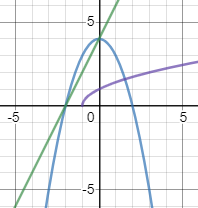 имеющую два решения;имеющую одно решение;не имеющую решений.Рис. 71 Решение: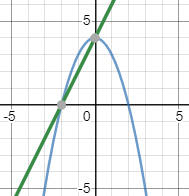 Ответ: (-2;0)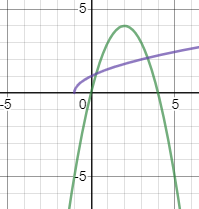 Ответ: (1,5;1,5)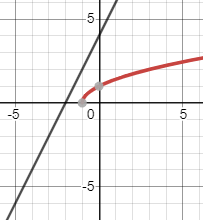 Ответ: нет решений.№ 3.83.(Вызываю к доске 3 человека, в выборочном виде).Выполните анализ условия и решите систему уравнений:Ответ: (;); (1; 2).Ответ: (-3; 2); (-7; -2).Ответ: (; ); (; ).Подведение итогов (2-3 минуты);Молодцы ребята! Вы очень быстро со всеми справились, я очень рада ваша старание. Мы с вами повторили способы решение нелинейных система уравнений. Скажите, пожалуйста, есть ли какие-то вопросы по теме?!Хорошо, молодцы!Домашнее задание (2 минуты).Запишите! Домашняя задания: №3.103; 3.105; 3.115; повторить, способы решение нелинейных система уравнении.Спасибо всем за урок! До новых встреч!